ЛЯЛЬКА-МОТАНКА – БЕРЕГИНЯ РОДУМета: Ознайомити учнів з історією виникнення ляльки-мотанки, розвивати інтерес до культурних надбань наших пращурів. Розвивати уяву, увагу, мислення, дрібну моторику рук. Виховувати повагу до попередніх поколінь, традицій.Обладнання: виставка мотанок, презентація «Лялька-мотанка – Берегиня роду», відеоматеріали, ілюстрації, , матеріали для виготовлення ляльки-мотанки.Епіграф: «Наш оберег ішов з землі, 
Коли нас скіфами ще звали. 
І талісман той берегли, 
І щастя в доленьці шукали...» 

                                         О. ОнищенкоХІД урокуІ. Організація класу слайд 1Учитель:Любі діти, добрий день!Зичу праці і пісень,А ще, друзі, всім бажаю –Сил, натхнення на весь день!Діти:Добрий день! Добрий день!Дякуємо за побажання,На урок беремо з собою:Знання, вміння, навички й старання.Учитель:Всі за парти ми сідаємо,До роботи приступаємо.Щоб помилок уникати,Треба пильність розвивати! Подивилися на мене,Усміхнулися усі:Хто готовий до роботи?Хто бадьорий?.. Молодці! Уявіть, що в ваших долонях – маленьке сонечко. Відчуйте його тепло. А тепер, частинку свого сонечка подаруйте один одному, а іншу частинку подаруємо нашим гостям, які завітали до нас. Нехай наше сонечко зігріє наші серця і ми станемо трішечки добрішими.II. Актуалізація і корекція опорних знань, умінь і навичок1. Відгадування загадкиЗамість справжньої дитини      є у кожної дівчини, її пестять, одягають,       спати ввечері вкладають.І годують її смачно –дуже мамі вона вдячна.(Лялька) Слайд 22. Інтерактивна вправа «Мікрофон»- Дівчатка, якими ляльками ви зазвичай граєтеся?- Чи залишилася у вашій сім’ї мамина лялька? Чим вона відрізняється від вашої?- Що, на вашу думку, означає слово «лялька»?- Чи розповідали ваша бабуся або прабабуся, якими ляльками бавилися вони? III. Мотивація навчальної діяльності- Сьогодні миВідправимось у подорож в минуле і навчимося виготовляти ляльку-мотанку. Дізнаємося про історичне минуле цієї ІV. Вивчення нового матеріалуЗупинка перша  « Історія ляльки- оберега».Надаємо слово хлопцям.Учень 1Зглибини століть прийшли до нас традиції виготовлення ляльок златочоктканини. Іграшці надавалося магічне значення. Саморобні ганчіркові ляльки робили безликими: обличчя замінював узору вигляді хреста, ромба, квадрата. По старовинних повірям, лялька з обличчям як би дивилася в душу і могла нашкодити дитині, його наврочити.Тому, безлика лялька була одночасно і оберігом. Ганчіркових ляльок починали «вертіти»  з п'яти років. Такі ляльки були в будь-якій селянській сім'ї, в деяких будинках їх налічувала до сотні. Ляльки робили з великим старанням, оскільки по ній судили про смак і майстерність господині. Кукла-оберег зображала людину, вона була партнером в грі, учила розуміти внутрішній світ людини.Учень 2З давніх-давен в українських родинах молода мати, чекаючи дитину, робила ляльку-мотанку, яка уособлювала собою майбутнє дитя. Перш ніж покласти в колиску новонароджену  дитину, туди клали цю лялечку, і вона ставала оберегом дитини, її захисницею, символом зв’язку  дитини з усім родом, і цей зв’язок  захищав  людину, де б вона не була. Це дуже  нагадує про традицію, яка існувала в Древньому Римі, де з глини виготовляли лари –символічні фігурки-зображення  предків, і римлянин завжди возив  їх із собою, і де б він не був –зним були  його предки.Учень 3В Україні, ще на початку 20 століття  дівчата, готуючи скриню з весільним  посагом, разом з рушниками та сорочками, клали туди своїх  ляльок. Кожна  дівчина  робила мотану ляльку, яку забирала із собою в нову сім’ю. Вродині  чоловіка дозволялось  молодій  дружині, допоки в молодят немає  діток, гратись  лялькою, і чим більше, вважалося, вона грається лялькою, то швидше стане матір’ю, і тим здоровіші  будуть  діти. А коли народжувалась  дитина, то молода мати  клала своїх  ляльок до дитячої  колиски, щоб оберігали дитя від хвороб та поганих очей, а коли дитина підростала, то ляльки віддавалась  їй  для грання . Іноді бабуся чи мати робила ляльку нашвидкуруч, щоб «зайняти дитину», аби та не плакала. Тоді в голівку дитячої ляльки зав’язувався шматочок  хліба і для дитини це була і іграшка, і заспокоєння, і перший образ, який вона сприймала. І разом з тим, така «кукла» несла енергію любові. Вчитель. Ми довідались про історію ляльки-мотанки як оберега.Зупинка друга «Вернісаж ляльок»Учитель. А дівчата підготували виставку ляльок, дізналися багато нового про ляльку-мотанку.(Вернісаж  ляльок, дівчата представляють ляльок, знайомлять з видами).- Які  ви знаєте види ляльок-мотанок і їх значення? 1 учениця. Лялька – пеленашка.
Цих ляльок у родині робили найпершими, подружжя клало такий оберіг до себе у ліжко, щоб з’явилася дитина. Їх клали в ліжечко до немовляти для відволікання злих духів, це були перші іграшки малюка .2 учениця.  Лялька  «День-Ніч»                                                                                                                                           Це лялька ручної роботи, називається: "День-Ніч". Вони охороняли сім'ю. Вдень її перевертали на світлу сторону, щоб день складався вдало, а на ніч перевертали на темну сторону, щоб вночі сім'ю нічого не турбувало.3 учениця. Нерозлучники.
Особливість цих ляльок у тому, що в них одна рука, яка і поєднує молодят. В деяких регіонах України таку ляльку дарували молодим під час весілля з побажаннями любові та злагоди, а ще звичайно, щоб молоді завжди були в парі і міцно тримались один одного все своє життя. В тому місті, де з’єднуються дві ручки, примотаний зроблений з ниток кутасик (переважно червоного кольору), який символізує кохання молодят та їхню майбутню дитину.4 учениця. Лялька – Багаторучниця.
Свою назву лялька отримала за наявність великої кількості рук (п`ять пар рук).
Таку ляльку полюбляли господині, її підвішували над прялкою чи піччю для того, щоб господиня встигала робити всю хатню роботу. А лялька допомагала їй у цій справі.5 учениця. Лялечка – утішниця.
Таку забавку ховали у скриню, тобто щодня дитині не давали нею гратися. Виймали тільки тоді, коли дитина плакала. На ручки їй вішали цукерки, маля гралося, з’їдало солодощі і утішниця ховалася знову у скриню.6 учениця. Лялька – круп’яничка                                                                                                                               Лялечка-круп'яничка (зерновушка) всередині наповнюється крупою (зерном). Вважалося, що вона приносить в дім достаток, благополуччя, допомагає досягти успіхів у роботі. Раніше робити ці амулети починали восени і використовували зерно з зібраного врожаю. Заборонено застосовувати подрiблену крупу або пластівці, обов'язково лише ціле зерно: пшеницю, перловку, гречку, пшоно, горох… 
7 учениця. Трав’яниця.
Ця лялька подібна до сучасної аромотерапії: у спідничку клали запашну траву на свій смак або за потребою і пристосовували біля ліжка, аби вдихати запах зілля.8 учениця. Лялька – лихоманка.
Цей простий оберіг в’язався найстаршою у родині жінкою на Різдво. Кожна лялька означала конкретну хворобу, яку мав член сім’ї. Цілий рік лихоманка висіла біля печі, а потім спалювалася. Таким чином хвороба відступала.9 учениця. Найголовніша – лялька-мамка.
Її робили найкращою, з лялечкою-дитинкою на руках. Таку ляльку мати дарувала заміжній дочці, аби та завагітніла. Жінка клала її під подушку і з часом у сім’ї з’являлося маля.Учитель. Висновок. То про яку ж ще роль мотанки ми дізналися?(Ляльки-мотанки були оберегами.)Учитель. А які ж існували традиції виготовлення ляльки-мотанки?Учениця. Не можна шити голкою…- мотаю!Замотуємо тільки за годинниковою стрілкою, як повертається сонце, позитивна енергетика.Вважається, що лялька – мотанка повинна бути безлика, а та, яка служить Берегинею – з хрестом замість обличчя;Майстриня, створюючи ляльку – мотанку, закладає у своє творіння щасливі побажання.До голови додавали копійки та пшеницю – на добро та здоров’я.Мотати потрібно тільки з гарним настроєм і думками.Вишивають чи пришивають елементи костюму заздалегідь (голка на порчу!)Здавна виготовлення ляльки супроводжувалося обрядовими піснями, і це було свого роду магічним актом, спрямованим на добру долю, гармонію в родині.Фізкультхвилинка  https://www.youtube.com/watch?v=T7ofWPCl8-EЗупинка третя «Майстер-клас»Вчитель. - Яка лялька-мотанка вам найбільше сподобалася?- А чи вмієте ви виготовляти ляльку-мотанку – таку, якою колись бавилися  діти, яку дівчата берегли аж до весілля?- Ні? Тоді маєте чудову нагоду навчитися. Яку б ляльку-мотанку ви хотіли зробити?(Діти дають відповіді).Учитель. Кожна з цих ляльок цікава і важлива. Але для родини найголовнішою є Берегиня.Тож сьогодні, діти, шановні гості, пропоную виготовити власноруч ляльку Берегиню.(Відеоролик «Народження ляльки-мотанки»     https://youtu.be/3VI4hx_sSBc)Тож почнімо. Приступимо до роботи з чистим серцем, щирими помислами. 
Перед кожним із вас найпростіший  набір необхідних  матеріалів  для виготовлення ляльки-мотанки.(Виконується  фольклорна  обрядова пісня.)Практична робота «Виготовлення ляльки»ІнструктажВчитель.Перед початком роботи будь ласка подивіться на своє робоче місце.  На заняттях - необхідно бути дуже обережними, ми користуватимемося різними предметами, дотримання техніки безпеки при цьому є обов'язковим.Вимоги безпеки під час роботи:тримайте в порядку і чистоті робоче місце;будьте уважні, не відволікайтеся і не заважайте іншим;не розмахуйте рукою з інструментом, не кладіть його на край столу;світло на вашу роботу повинно  падати з лівого боку;положення тіла при роботі повинно бути зручним, відстань до виконуваної роботи має бути 25-30 см;Вимоги безпеки при роботі з ножицями:кладіть ножиці праворуч від себе із зімкнутими лезами, направленими від себе; стежте за тим, щоб ножниці не опинилися під виробом, оскільки, беручи виріб, вони можуть упасти  і поранити вас або працюючого поряд;передавайте ножниці кільцями вперед, із зімкнутими лезами;не ходити під час роботи з ножицями ;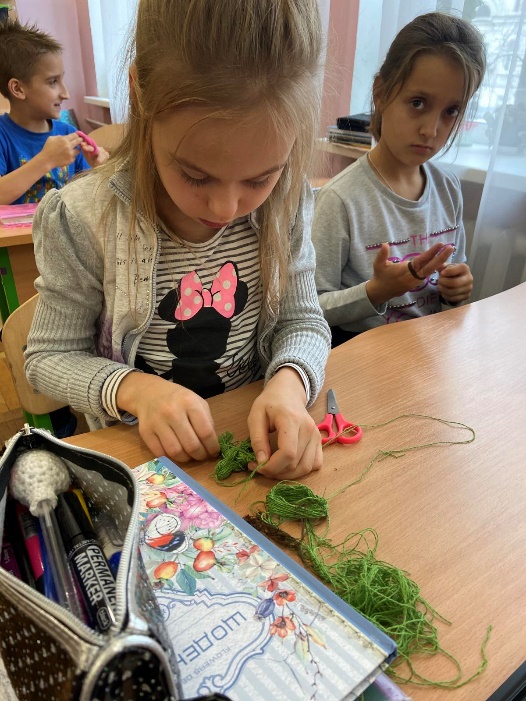 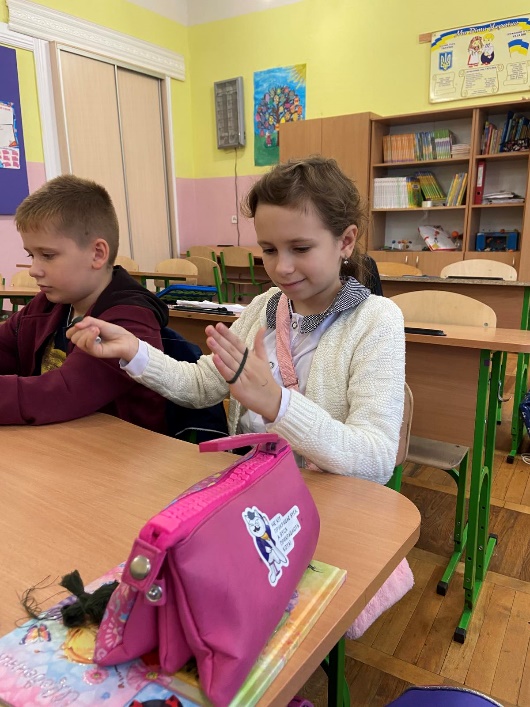 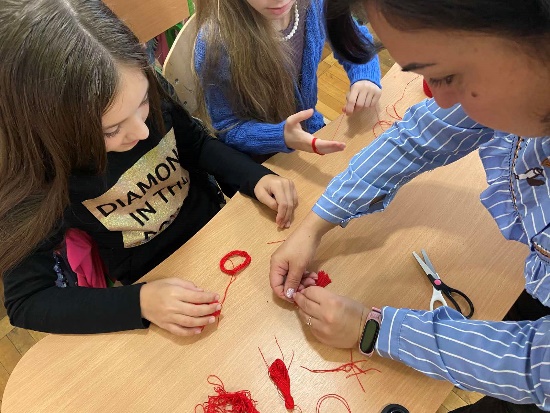 Вимоги безпеки після закінчення роботи:приведіть в порядок робоче місце;інструменти і матеріали зберіть і складіть в певне місце;сміття і відходи зберіть і складіть в спеціальний ящик. Демонстрація кращих робіт.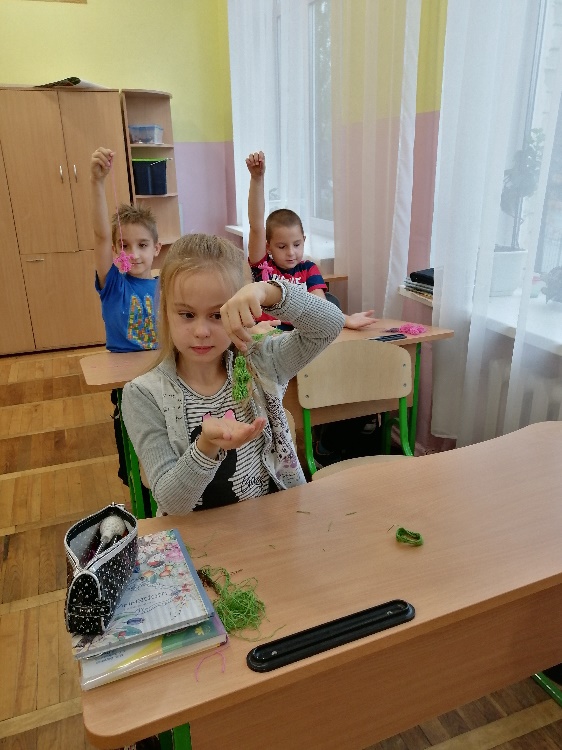 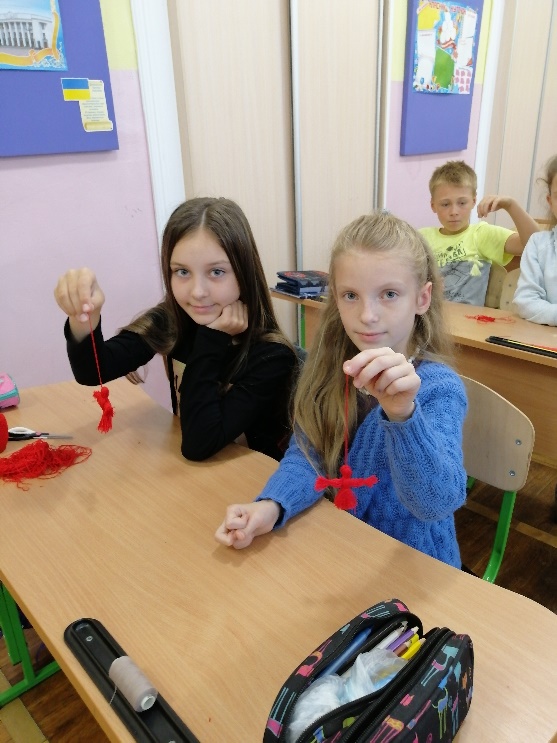 V. ПІДСУМКИТепер кожен з вас має свою захисницю. Лялька-берегиня має стояти на видному місці.Ляльку в жодному разі не можна підвішувати за голову. Найкраще ставити її на підставку, так, щоб вона оглядала кімнату. В крайньому разі її можна почепити на стіну за спеціальну петельку ззаду на поясі.Коли ви вносите ляльку в дім і ставите її на призначене для неї місце, можна їй «розказати», для чого вона прийшла у вашдім. Не варто у присутності ляльки-берегині лаятися або з’ясовувати стосунки. І не варто ляльку, зроблену для вашого дому, передаровувати іншим людям. Разом з нею може піти ваша домашня гармонія ..Тож до рук її візьміть
І до серця пригорніть. 
Лялька пращурів забута- 
Нам дорога у майбутнє!
Хай вона оберігає,
Душу й серце зігріває.
І на долю, й на добро
Щоб усе у вас було!V.РЕФЛЕКСІЯ- Чи сподобалось вам створювати цю ляльку- мотанку ? - Діти, а з якою метою ми сьогодні знайомилися з лялькою-мотанкою?- Чи бажали б ви запропонувати навчити своїх друзів чи родичів робити ляльку? - Добре. Мені дуже приємно було навчати вас. А зараз давайте промовимо :«Ми молодці! Джерелоhttps://www.schoollife.org.ua/180-2018/ https://subject.com.ua/lesson/work/4klas_1/20.htmlhttp://lebedyn-school5.narod.ru/predmet/shiyan/6.pdfhttps://infourok.ru/vihovna-godina-z-temi-lyalkamotanka-bereginya-rodu-klas-1705282.html